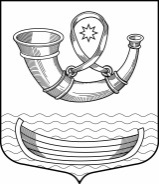 АДМИНИСТРАЦИЯМУНИЦИПАЛЬНОГО ОБРАЗОВАНИЯПАШСКОЕ СЕЛЬСКОЕ ПОСЕЛЕНИЕВолховского муниципального районаЛенинградской областиПОСТАНОВЛЕНИЕот 07 ноября 2018 года                                                                                               № 289с. ПашаО внесении изменений в постановление администрации от 28 декабря 2017 года № 357 «Об определении рабочих мест для осужденных к исправительным работам на 2018 год на территории муниципального образования Пашское сельское поселение»В соответствии с действующим законодательством, руководствуясь статьями 50 Уголовного кодекса Российской Федерации и 39 Уголовного – исправительного кодекса Российской Федерации, с целью исполнения судебных приговоров в отношении осужденных к наказанию, не связанному с лишением свободы в виде исправительных работ, администрация Пашского сельского поселения п о с т а н о в л я е т:1. Внести изменение в постановление администрации от 28 декабря 2017 года № 357 «Об определении рабочих мест для осужденных к исправительным работам на 2018 год на территории муниципального образования Пашское сельское поселение» (далее – Постановление).1.1. Пункт 1 Постановления изложить в новой редакции:«1. Определить на 2018 год осужденным к исправительным работам, не имеющим основного места работы, места отбывания исправительных работ на территории муниципального образования Пашское сельское поселение по согласованию с ФКУ УИИ УФСИН РФ по Санкт- Петербургу и Ленинградской области в Волховском районе согласно приложению 1». 1.2. Приложение № 1 к Постановлению изложить в новой редакции согласно Приложению № 1 к настоящему постановлению.2. Настоящее постановление вступает в силу с момента его подписания.3. Настоящее постановление подлежит опубликованию в средствах массовой информации и размещению в информационно-телекоммуникационной сети «Интернет» на официальном сайте администрации www.adminpasha.ru.4. Контроль за исполнением данного постановления оставляю за собой.И.о. главы администрации    Пашского сельского поселения                                                             И.А. ВинероваВязьмина Ю.О.41-736Приложение № 1 к постановлению администрациимуниципального образования Пашское сельское поселение Волховского муниципального районаЛенинградской областиот 07 ноября 2018 года № 357ПЕРЕЧЕНЬ МЕСТопределенных для отбывания исправительных работ осужденными, не имеющими основного места работы на 2018 год на территории муниципального образования Пашское сельское поселение№ п/пФактический адресЮридический  адресФ.И.О. руководителя, телефонГрафик работыКоличество рабочих местВиды обязательных работТребования к профессиональной подготовкеНаименование организации1187460, Ленинградская область, Волховский район, с. Паша, промзона Кумбита187460, Ленинградская область, Волховский район, с. Паша, промзона КумбитаСмирнов Н.Р.8(81363) 41-288С 8.00 часов до 17.00 часов10 Посадка лесных культур и уборка лесных делянок Не требуется ООО «Крона»2187403, Ленинградская область, г. Волхов, Волховский проспект, д. 22187403, Ленинградская область, г. Волхов, Волховский проспект, д. 22Прокопчук А.С.8(81363)79-301С 8.00 часов до 17.00 часов1разнорабочийИмеются навыки слесаряГУП «Леноблводоканал» 3192171, г. Санкт- Петербург, ул. Седова, д. 57, литер В192171, г. Санкт- Петербург, ул. Седова, д. 57, литер ВБойцов В.В.8(812)560-46-21С 8.00 часов до 17.00 часов1разнорабочийНе требуетсяООО «Леноблтеплоснаб»4187423, Ленинградская область, Волховский район,  д. Потанино, д. 13187423, Ленинградская область, Волховскийрайон,д. Потанино, д. 13Степанов С.В.8(81363)75-681С 8.00 часов до 17.00 часов1разнорабочийНе требуетсяООО «Жилищник»